ข้อมูลผลการดำเนินงานในเชิงสถติ การตั้งจุดตรวจ จุดสกัด สภ.วังหงส์ประจำปีเดือน กุมภาพันธ์ 2567ข้อมูล ณ วันที่ 28 กุมภาพันธ์ 2567					ตรวจแล้วถูกต้อง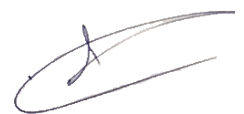                พ.ต.ท. 		                            ( เมธี ยั่งยืน )			                   สวญ.สภ.วังหงส์ จว.แพร่เดือน/ปีจำนวนตั้งจุดตรวจจำนวนการเรียกตรวจ(ราย)พบกระทำความผิด(ราย)จำนวนออกใบสั่งเปรียบเทียบปรับ(ราย)ไม่พบการกระทำผิด(ราย)ว่ากล่าวตักเตือน(ราย)กุมภาพันธ์ 25672848491718รวม2848491718